Of Deer and a CatThe deer love to visit. When we first arrived on the land our old cat Hana made friends with the deer.She passed on Hallowsmas when the sacred fire went out. I always think of her when the deer come to visit.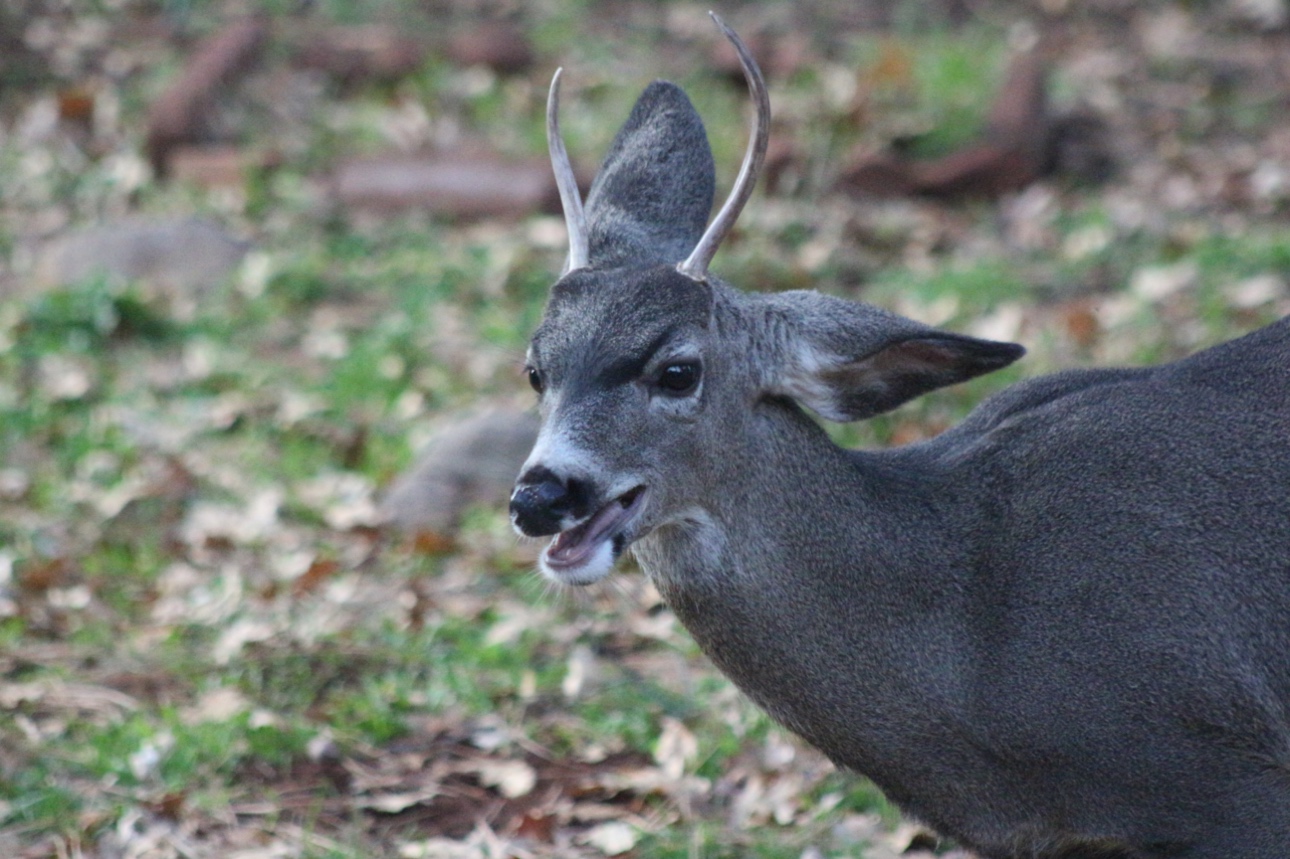 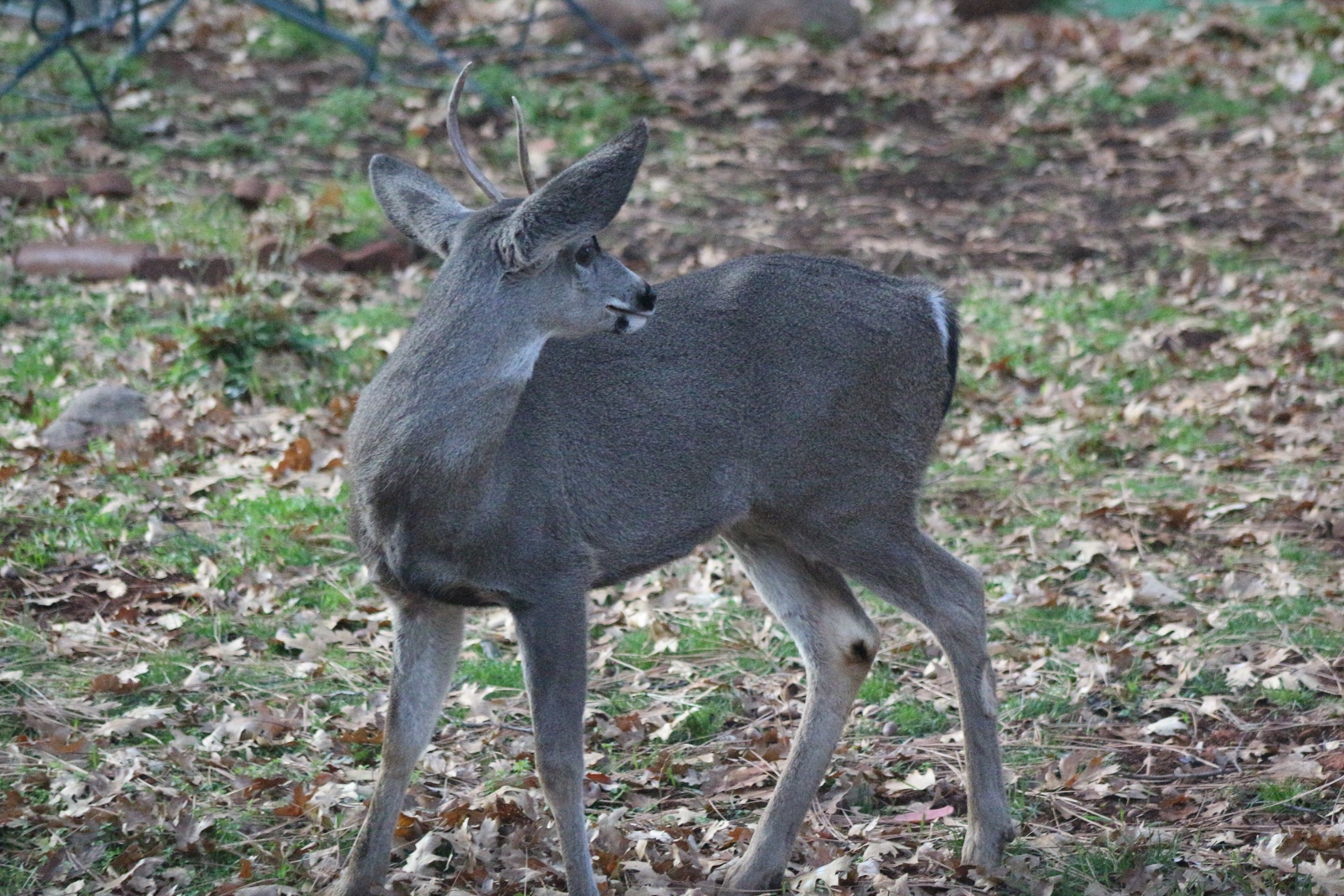 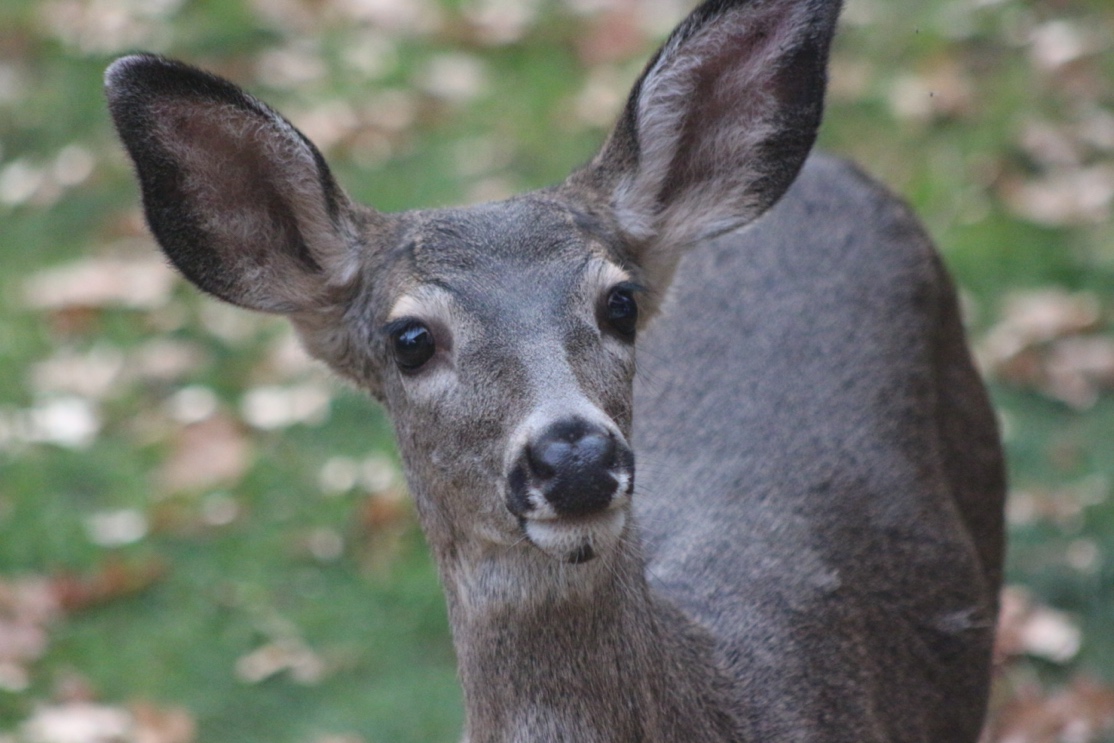 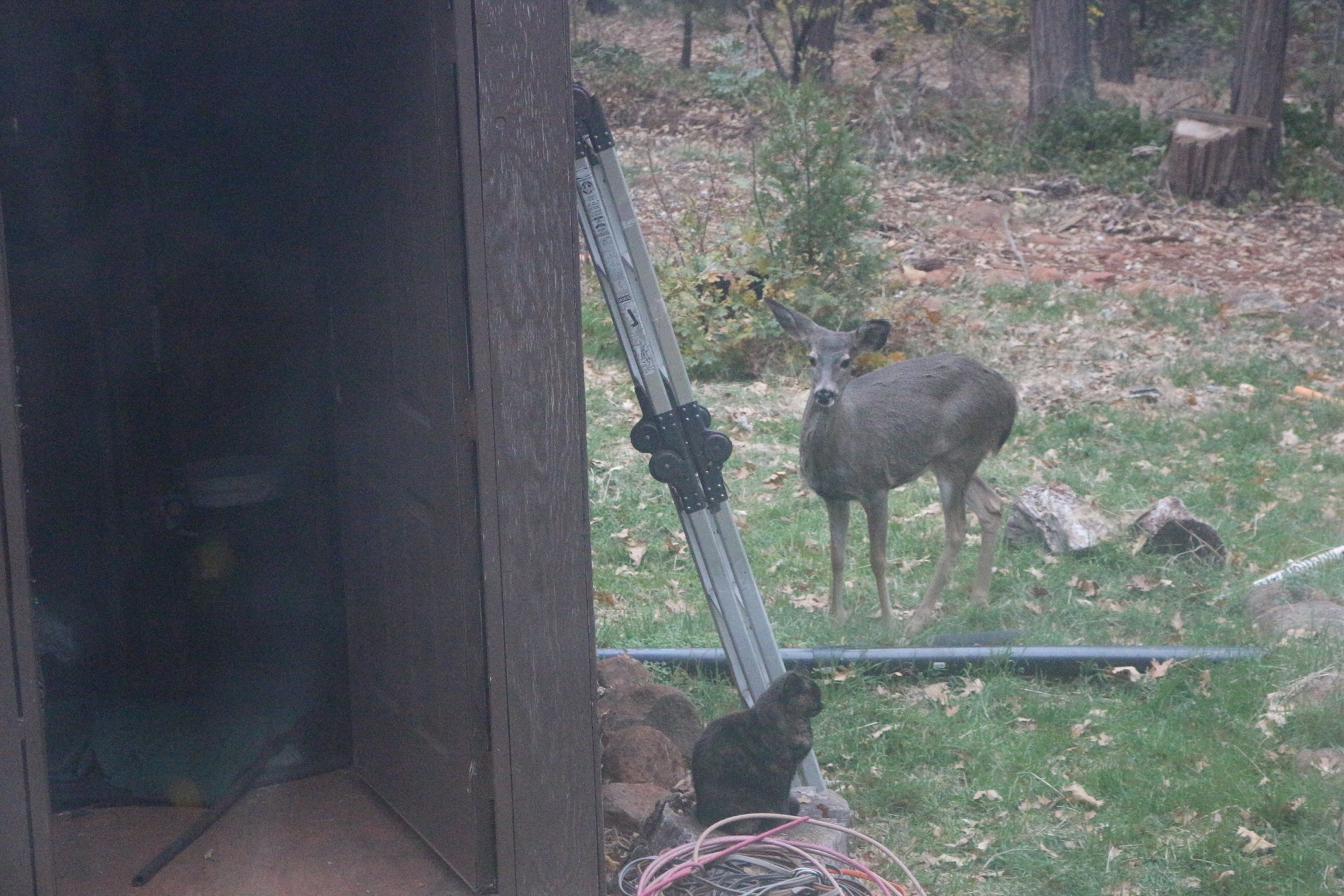 